Мелодии Победы. Сольфеджировать на выбор несколько мелодий. Одну из них выучить с аккордовой поддержкой или аккомпанементом по буквенной цифровке. Исполнение записать.Диктант ритмический. С.Кац «Шумел сурово брянский лес». Написать ритм. Вставить случайные знаки.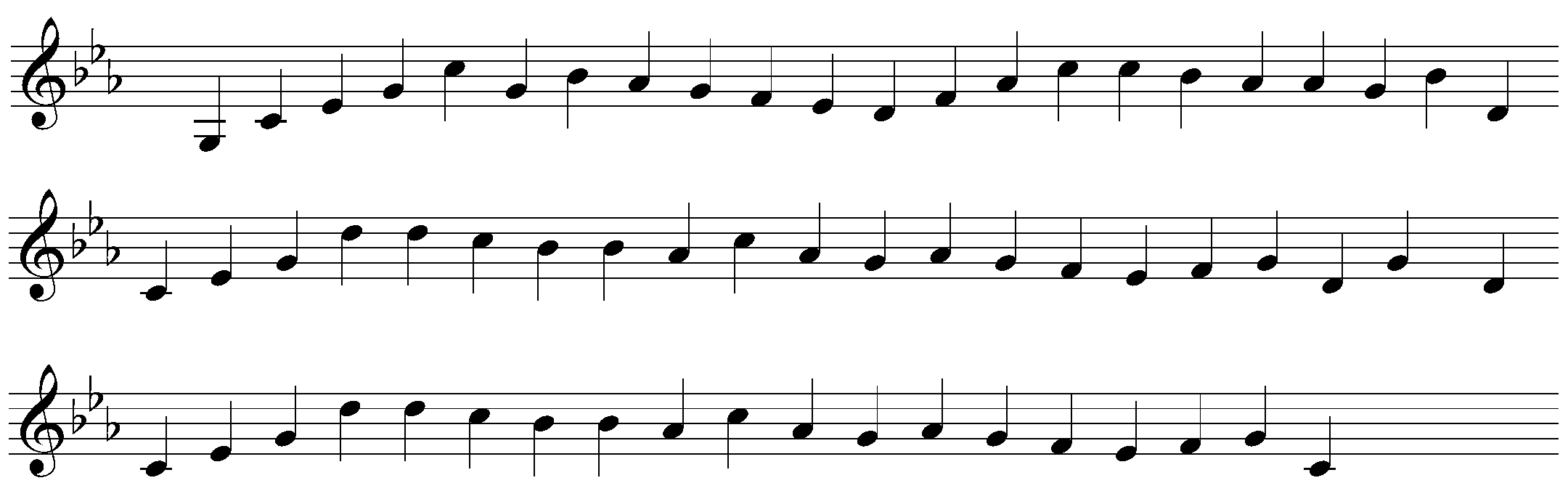 Обороты с II7 и его обращениями. Проигрывая на фортепиано оборот, спеть каждый аккорд снизу вверх. Называть ВСЕ ЗНАКИ. Итогом работы должна стать чистая интонация без поддержки ф-п. 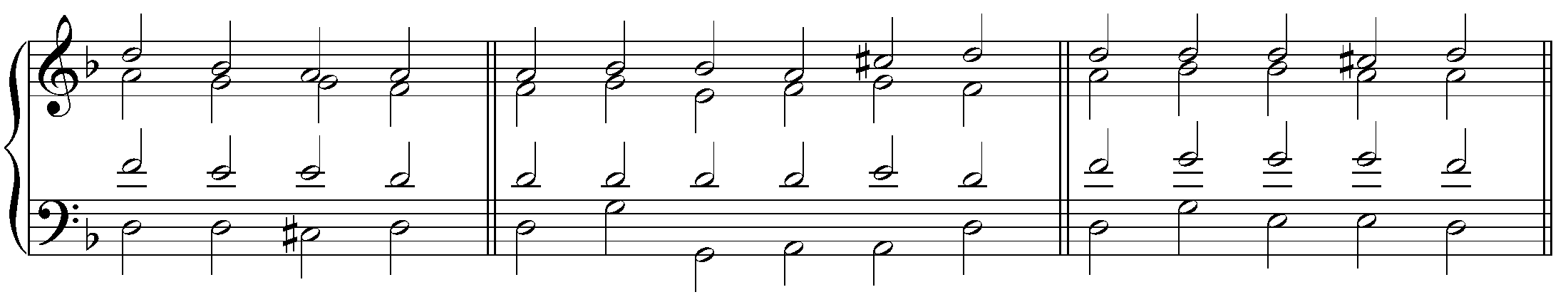               t       II2      D65      t             t        s         II65    K64      D7      t              t        s        II7      D43        tПодготовка к экзамену.  На сайте колледжа ознакомиться с экзаменационными требованиями по сольфеджио. Петь упражнения от звука  http://musicalcollege.ru/site/pub?id=11Задания 1, 2 урока прислать в виде фото, видеофайлов по мере готовности до 05.05.2020Способ передачи: дистанционно,  личным сообщением в соц.сетях или на электронную почту lena.yushkova@gmail.com  МЕЛОДИИ ПОБЕДЫПение с листа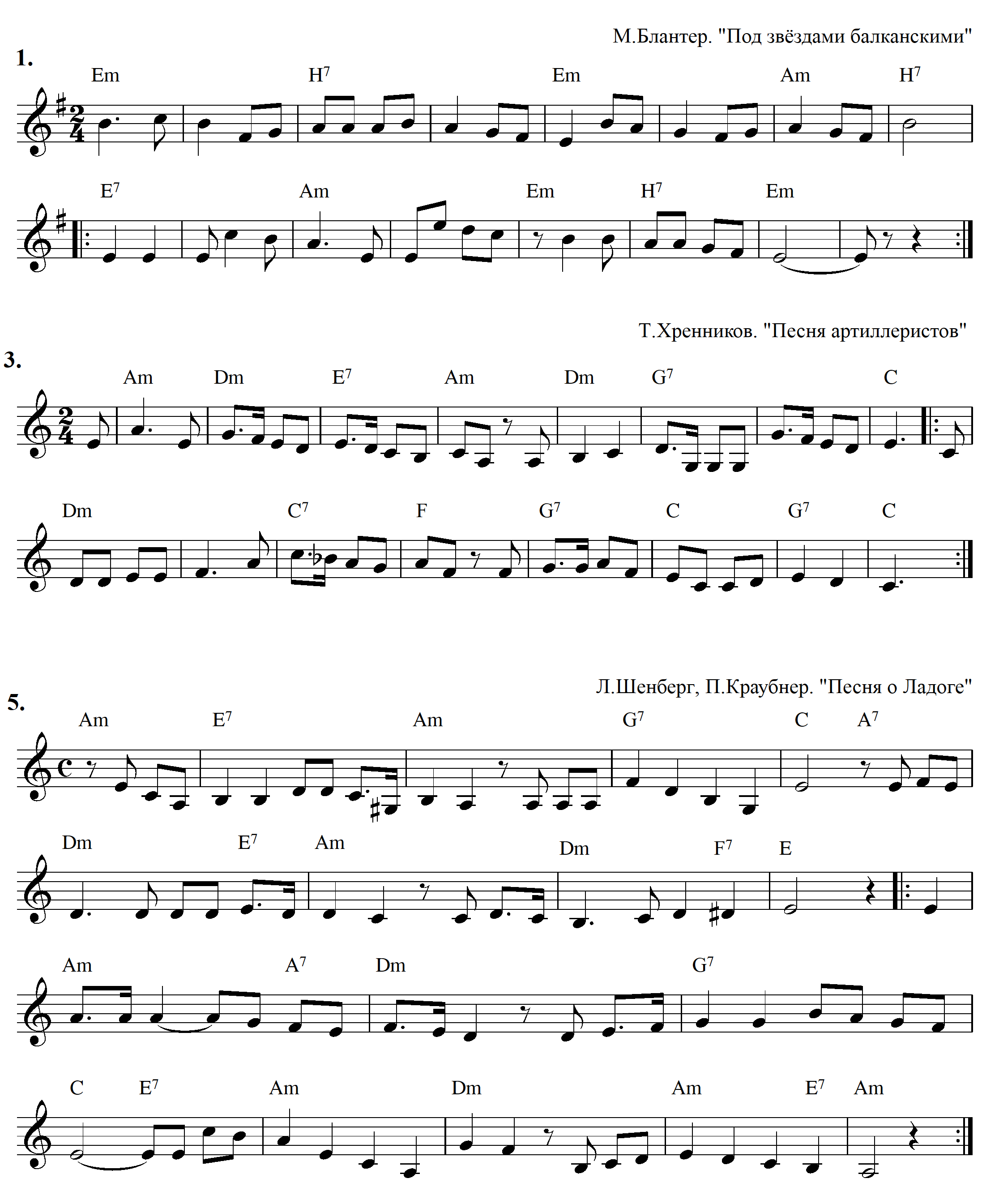 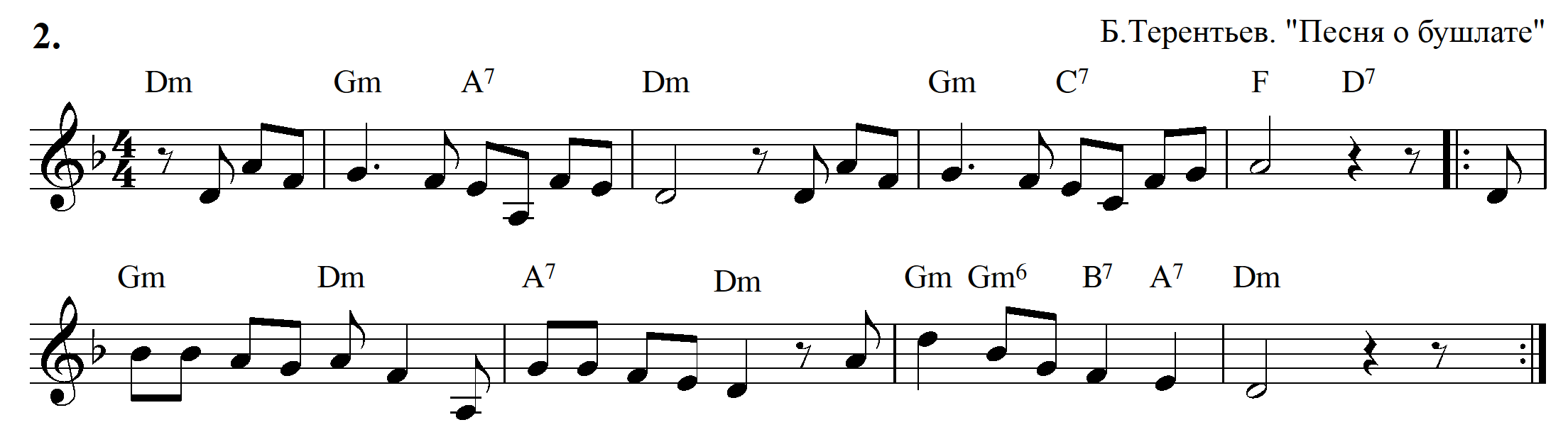 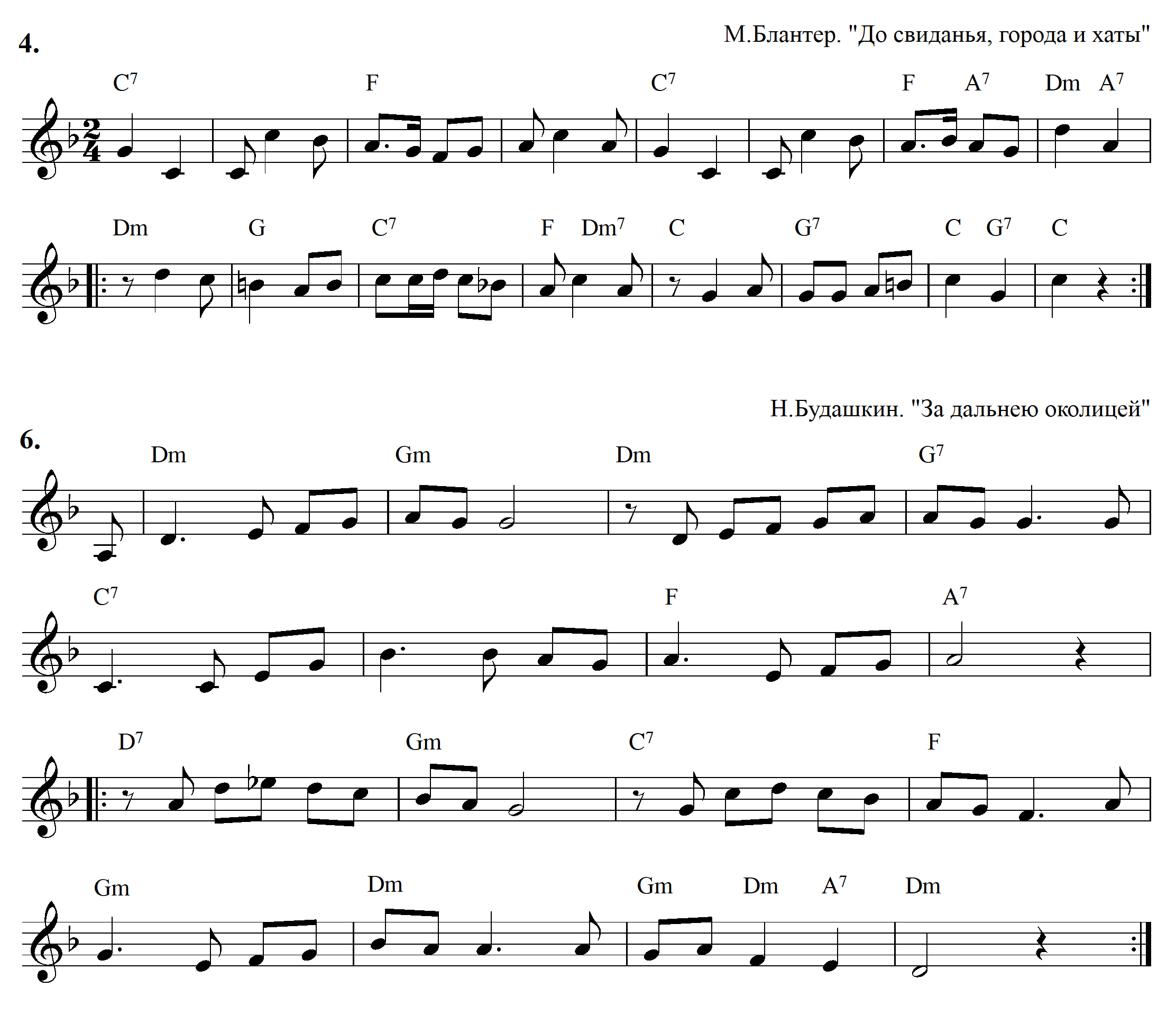 ПреподавательЮшкова Елена ВалентиновнаУчебная дисциплинаСольфеджиоСпециальность53.02.08 Музыкальное звукооператорское мастерство     Курс 2Дата занятия14.04.2020Тема Обороты с II7 и его обращениями. Мелодии Победы.